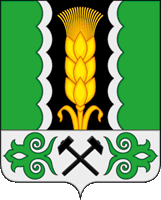 Российская ФедерацияРеспублика ХакасияАлтайский районАдминистрация Краснопольского сельсовета                                                                ПОСТАНОВЛЕНИЕ	02.02.2024                                                       с. Краснополье	           № 12 В связи с приведением нормативных правовых актов в соответствие действующему законодательству, Администрация Краснопольского сельсовета ПОСТАНОВЛЯЕТ:Отменить постановление Администрации Краснопольского сельсовета от 26.08.2019 № 56 «Об утверждении Стандартов осуществления внутреннего муниципального финансового контроля».Отменить постановление Администрации Краснопольского сельсовета от 26.028.2019 № 55 «Об утверждении Порядка осуществления внутреннего муниципального финансового контроля в муниципальном образовании Краснопольский сельсовет».Настоящее Постановление вступает в силу после его официального опубликования в газете «Сельская правда»Главы Краснопольского сельсовета                                                              З.М. КузнецоваОб отмене постановлений Администрации Краснопольского сельсовета